Colegio República Argentina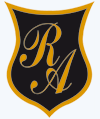 O ’Carrol # 850-   Fono 72- 2230332                    Rancagua                                                   TAREASemana 13 y 14  Historia, Geografía y Ciencias Sociales. Correo: historiasusanar@gmail.com                           ordenes13@gmail.com                                         Nathaly.hormazabal@colegio-republicaargentina.cl    APLICA TUS SABERES.Localización espacial. ¿Dónde surgió la primera civilización?______________________________________________________________________________________________________________¿Qué civilizaciones tuvieron mayor y menor duración?________________________________________________________________________________________________________________________SolucionarioNombre:Curso:    7° AÑOS A-B-C-D                      Fecha :  22 Junio  al 03  de Julio 2020 OA 3:Explicar que en las primeras civilizaciones la formación de Estados organizados y el ejercicio del poder estuvieron marcados por la centralización de la administración, la organización en torno a ciudades, las estratificación social, la formación de sistemas religiosos y el desarrollo de técnicas de contabilidad y escritura.Nº PreguntaRespuestaAFactores decisivos en el surgimiento de nuevas civilizaciones. Doc. 1 Excedente económico y la religión que permitió la validación y la estratificación social.Doc. 2 La escritura permitió el desarrollo de administrar cuentas, nombramientos, inventarios; y guardar la memoria de los grandes hechos de los reinados.1Civilización:  Minoica, Mesopotamia, Fenicia, Egipto, India, China, Olmeca y Chavín.2Se desarrollaron en Asia (este, sur y oriente medio), África y América.3En el marco temporal es el siguiente:Mesopotamia 3500 a.C. a 539 a.C./ Egipto 3000 a.C. a 31 a.C./China 3000 a.C. a la actualidad/India 2500 a.C.  a la actualidad./ Minoica 2600 a.C. 1200./Fenicia 1300 a.C. a 146 a.C./ Olmeca 1500 a.C. a 100 a.C./ Chavín 1200 a.C. 200 a.C.45Debieran reconocer que entre las primeras civilizaciones no hubo una relación de sucesión, pues cada una se originó de forma autónoma.  Ej. Mesopotamia y Egipto.Las civilizaciones que se desarrollaron de forma simultáneas China  y Egipto.6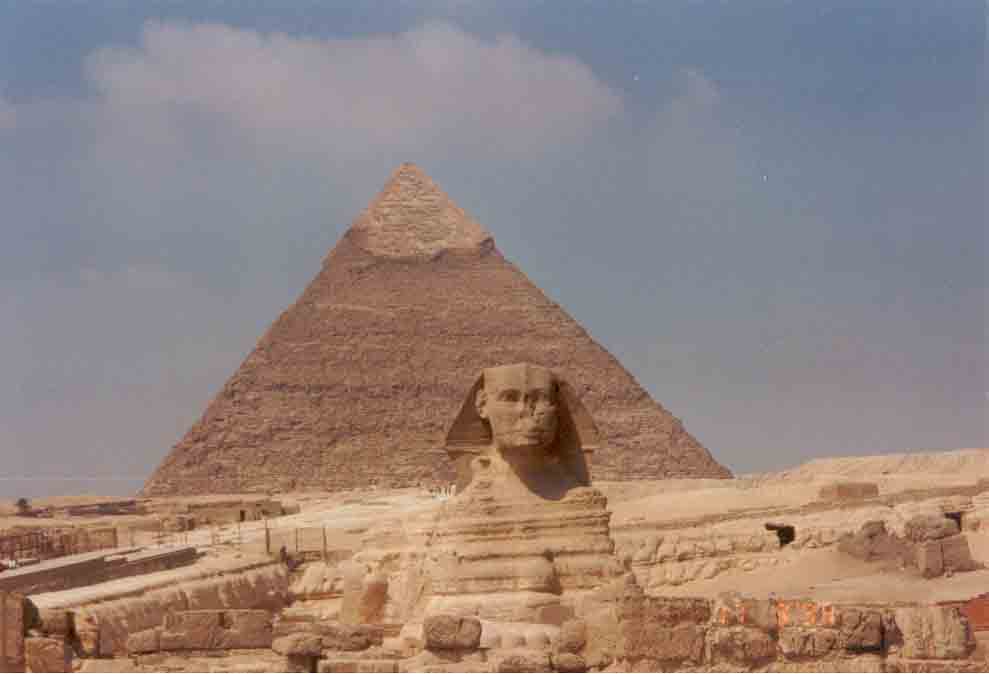 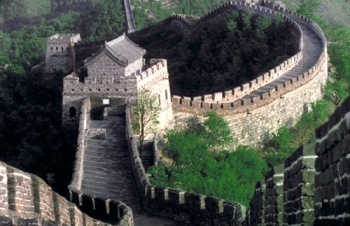 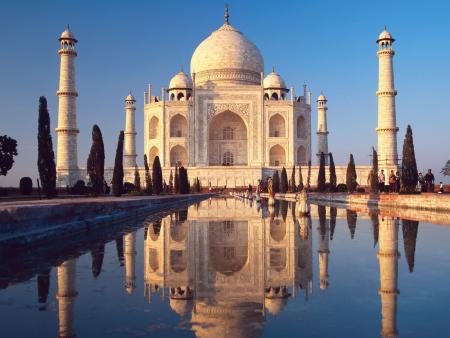    Egipto                          China                            IndiaAplica tus saberes.1 Mesopotamia.  Zona del creciente fértil.  Próximo a Oriente.2 Mayor duración:  China e India.   Menor duración: Chavín y Fenicia.